Name of Teaching Staff: BANANI GHOSE BANANI GHOSE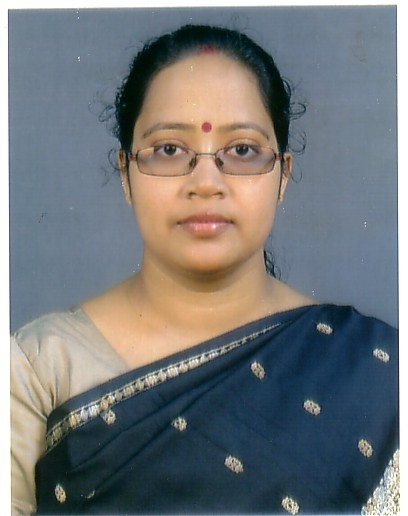 Designation: ASSISTANT PROFESSOR ASSISTANT PROFESSORDepartment:Computer Science & EngineeringComputer Science & EngineeringDate of Joining the Institution: 31.01.2007 31.01.2007Qualification with Class Grade UGPGPHDQualification with Class Grade  	BCA(Hons.) 1ST CLASSMTech(CSE) 1st Class, MCA 1st Class N.A.	 Total Experience in years TeachingIndustryResearchTotal Experience in years 10 YEARS N.A.N.A.Papers PublishedNationalInternationalN.A.N.A. N.A.PhD Guide? Give field & UniversityFieldUniversityN.A.N.A. N.A.PhDs/ Projects GuidedPhDs:Projects at Masters Level 	 N.A.  15 no.s 	Books Published/IPRs/ Patents N.A. N.A. N.A.Professional Memberships   N.A.   N.A.   N.A.Consultancy Activities N.A. N.A. N.A.Awards N.A.	  N.A.	  N.A.	 Grants Fetched N.A.	  N.A.	  N.A.	 Interaction with Professional InstitutionsN.A.N.A.N.A.